EKİBİN TOPLANMA SÜRESİ: YILDA 2 KEZ 6AYDA BİRTIBBİ CİHAZ EKİBİNDE YER ALAN KİŞİLER: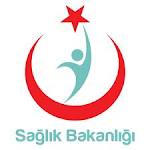           TIBBİ CİHAZ EKİBİ          TIBBİ CİHAZ EKİBİ          TIBBİ CİHAZ EKİBİ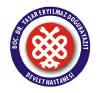 DÖK.NO: DÖK.NO: KY.HB.08YAY.TAR:03.2018REV.NO:-REV.TAR:-SAYFA:1/2NOGÖREVİ/ÜNVANIADI SOYADI                                İMZA1BaşhekimHasan BALABAN2BaşhekimYardımcısıNebahat YİĞİT3İdari Mali işler MüdürüNazan ALTUNTAŞ GÖKTÜRK4Demirbaş Depo Taşınır Kayıt Kontrol YetkilisiMehmet BARIŞ5Biyomedikal SorumlusuErdal GERENGİ6Teknik İşler sorumlusuHalil İŞLEYEN7Biyomedikal Teknik elemanıSercan KURBAN